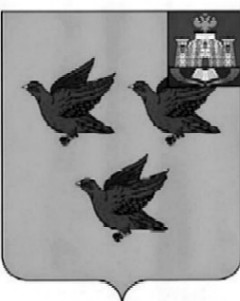 РОССИЙСКАЯ ФЕДЕРАЦИЯОРЛОВСКАЯ ОБЛАСТЬ АДМИНИСТРАЦИЯ ГОРОДА ЛИВНЫП О С Т А Н О В Л Е Н И Е      10 октября             2016 г.				                              №   141       	       г. ЛивныО внесении изменений в постановлениеадминистрации города от 12.03.2014 г.№ 20 «О контрактной службе администрации города Ливны Орловской области».       На основании  Федерального закона от 5 апреля 2013 года № 44-ФЗ «О контрактной системе в сфере закупок товаров, работ, услуг для обеспечения государственных и муниципальных нужд», администрация города п о с т а н о в л я е т:       1. Внести в постановление  администрации города от 12 марта 2014 г. № 20 «О контрактной службе администрации города Ливны Орловской области» следующие изменения:        1) изложить приложение 1 в новой редакции согласно приложению к настоящему постановлению;2) пункт 5  изложить в следующей редакции «5. Контроль за исполнением настоящего постановления возложить на заместителя главы администрации города по экономике и финансам  Л. И. Полунину»;        3) в приложении 2:а) пункт 2.2 изложить в следующей редакции «2.2. Контрактную службу возглавляет руководитель контрактной службы - заместитель главы администрации города по экономике и финансам»;       б) подпункт 21  пункта 4.1.2 признать утратившим силу;в) подпункт 8 пункта 4.1.5 изложить в следующей редакции «8) своевременно (в течение 2-х рабочих дней после подписания) предоставляют в отдел по закупкам и тарифам комитета экономики, предпринимательства и торговли администрации города копии  документов о приемке результатов исполнения контрактов (актов приемки выполненных работ, справок о стоимости  поставленных товаров, выполненных работ, оказанных услуг) для размещения  отчета об исполнении  муниципальных контрактов и (или) о результатах отдельного этапа их исполнения в единой информационной системе в сфере закупок, внесения информации в реестр контрактов»;г) подпункт 4 пункта 4.1.6  изложить в следующей редакции  «4) своевременно (в течение 2-х рабочих дней после произведения оплаты) предоставляют в отдел по закупкам и тарифам комитета экономики, предпринимательства и торговли администрации города копии платежных документов об оплате поставленных товаров, выполненных работ, оказанных услуг для размещения  отчета об исполнении  муниципальных контрактов и (или) о результатах отдельного этапа их исполнения в единой информационной системе в сфере закупок, внесения информации в реестр контрактов».        2. Опубликовать настоящее постановление в газете «Ливенский вестник» и разместить на официальном сайте администрации города в сети Интернет.        3. Контроль за исполнением настоящего постановления возложить на заместителя главы администрации города по экономике и финансам  Л. И. Полунину.Глава города                                                                                      Н. В. Злобин                                                                Приложение                                                                к постановлению администрации города                                                                №  141  от     10       октября       2016 г.                                                                «Приложение 1                                                                к постановлению администрации города                                                                №    20   от  12      марта   2014 г.»Состав  контрактной службы администрации города Ливны Орловской области.Руководитель контрактной службыПолунина Л. И. заместитель главы администрации города по экономике и финансамРаботники контрактной службы:Ефанов Н. С. начальник Управления ЖКХ администрации городаЗаяц Г. Ф.консультант отдела ЖКХ управления ЖКХ администрации городаКофанова Л. И.начальник отдела документационного и хозяйственного обеспечения администрации городаНовосельцева В. С.начальник отдела бухгалтерского учета администрации городаЗолкина С. А.начальник отдела по закупкам и тарифам комитета экономики, предпринимательства и торговли администрации городаИвлева И. В.начальник юридического отдела администрации городаБывшев И. В.начальник отдела информационныхтехнологий администрации городаШеламова О. И.главный специалист отдела по закупкам и тарифам комитета экономики, предпринимательства и торговли администрации городаСажина С. А.главный  специалист отдела по закупкам и тарифам комитета экономики, предпринимательства и торговли администрации города